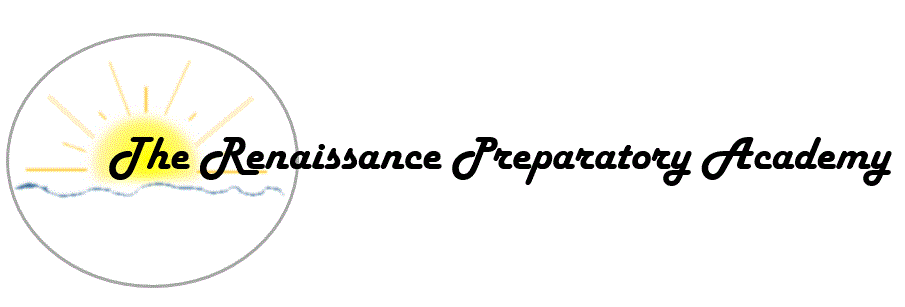 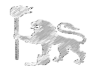 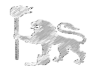 Uniform Agreement & Order Form(Attach either this form and its payment amount (check to The Social Good Fund) 
or the confirmation of your order from French Toast.)If ordered through the school, there will be an added 10% handling fee to the total price of the uniform pieces ordered. All checks/money orders to be given to the school should be made out to “The Social Good Fund” with “For Renaissance Prep Academy” on the subject line. If ordered directly from French Toast (www.frenchtoast.com), a copy of the paid order and its ship date can replace the check in the Enrollment Packet.Casual Uniform ItemSource#CostSubtotalOPTIONALYouth XS White Polo w/logoFrench Toast Embroidery$17/eachYouth S White Polo w/logoFrench Toast Embroidery$17/eachYouth M White Polo w/logoFrench Toast Embroidery$17/eachYouth L White Polo w/logoFrench Toast Embroidery$17/eachYouth XL White Polo w/logoFrench Toast Embroidery$17/eachAdult S  White Polo w/logoFrench Toast Embroidery$17/eachYouth XS Yellow Polo w/logoFrench Toast$17/eachYouth S Yellow Polo w/logoFrench Toast$17/eachYouth M  Yellow Polo w/logoFrench Toast$17/eachYouth M  Royal Blue Polo w/logoFrench Toast$17/eachYouth L Royal Blue Polo w/logoFrench Toast$17/eachYouth XL Royal Blue Polo w/logoFrench Toast$17/eachAdult S Royal Blue Polo w/logoFrench Toast$17/eachBlack lined-jacket w/ logoFrench Toast$29/eachGirls: Grey Bermuda ShortFrench Toast$16/eachGirls: Blue & Gold Plaid 2-tab ScooterFrench Toast$20/eachGirls: Blue & Gold Plaid V-neck JumperFrench Toast$26/eachGirls: Blue & Gold Plaid pleated skirtFrench Toast$20/eachGirls: Short Sleeve Oxford blouse with DartsFrench Toast$12/eachGirls: Grey Adj. Waist PantFrench Toast$18/eachGirls: Gray V-neck cardigan w/logoFrench Toast$27/eachGirls: Anklet socks, white stockings, athletic socks, Low cut athletic socksTBD---TBDIndividual purchaseBoys: Grey Flat front Adj. waist shortFrench Toast$16/eachBoys: Double Knee Pant Workwear FinishFrench Toast$19/each 
$22/husky eachBoys: Black V-neck Sweater Vest w/logoFrench Toast$21/eachAny white socks Boys: white athletic socks (calf high), white athletic sock (low cut)TBD---TBDIndividual purchaseAny solid white shoe-lace tying athletic shoesTBD---TBDIndividual purchaseRequired Uniform ItemSource #CostBoys: Grey, Adj. Waist Double Knee PantFrench Toast$19/eachBoys short sleeve button down dress shirt French Toast$13/eachBoy: School Tie in  blue and yellow plaidFrench Toast$7/eachBoys: Grey Cardigan V-neck sweaterFrench Toast$27/eachBoys shoes = tied black Florsheim oxford shoes (no slick bottoms) TBDTBDIndividual purchaseGirls white Peter Pan shirt with short sleeves French Toast$11/eachGirls: Cross-tie School Tie in blue and yellow plaidFrench Toast$7/eachGirls: Heather Grey pleated scooter with square buckle beltFrench Toast$17/eachGirls: White Cardigan SweaterFrench Toast$26/eachGirls shoes = Mary Janes (closed toe with ankle strap), black loafers (Grammar and up)TBDTBDIndividual PurchaseTOTAL AMOUNT OWED FOR UNIFORM PIECESAdd all of the subtotal amounts and place that number to the right  Handling FeeMultiply the total for the uniform by .10 and place that number  to the right        Attach this form and the check to “The Social Good Fund” in this amount to your Enrollment PacketAdd the previous two cells and place that number to the right  